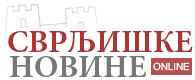 Сврљишке новине – Јавно гласило 
Ул. ВасилијаАнђелковићаАлбанца 50А,  18360Сврљиг, телефон 018/823 090ПИБ : 107762230, 
МБ: 62972947, 
Жиро-рачун: 325-9500700029502-56
Уписане у регистар Јавних гласила под редним бројем: IN000137
веб адреса: www.svrljig.infoЦЕНОВНИК РЕКЛАМИРАЊА НА САЈТУ ПУТЕМ БАНЕРАСврљишке новине – Јавно гласило 
Ул. ВасилијаАнђелковићаАлбанца 50А,  18360Сврљиг, телефон 018/823 090ПИБ : 107762230, 
МБ: 62972947, 
Жиро-рачун: 325-9500700029502-56
Уписане у регистар Јавних гласила под редним бројем: IN000137
веб адреса: www.svrljig.infoЦЕНОВНИК УСЛУГА ОБЈАВЉИВАЊА ПРОМОТИВНИХ ТЕКСТОВАВРСТА УСЛУГЕПЕРИОДЦЕНА Промотивни банер у врху странице (хедер)30 дана7.000 дин.Промотивни банер у средини странице (банер 2 мањи)30 дана6.000 дин.Промотивни банер у средини странице (банер 3 мањи)30 дана6.000 дин.Промотивни банер у дну сајта (банер 4 мањи)30 дана3.500 дин.Промотивни банер за политичке организације (хедер)30 дана20.000 дин.Промотивни банер за политичке организације банер у средини странице (банер 2 мањи)30 дана15.000 динПромотивни банер за политичке организације банер у средини странице (банер 3 мањи)30 дана13.000 динПромотивни банер за политичке организације у дну сајта (банер 4 мањи)30 дана10.000 динВРСТА УСЛУГЕТРАЈАЊЕЦЕНА Објава промотивних текстоваПо тексту1.800 дин.Објављивање промотиних текстоваДо 5 текстова7.000 дин.Објављивање промотивних текстова у категоријуПо тексту2.000 дин.Израда и објава видео материјала30 сек.4.000 дин.Објављивање страначког обавештењаПо тексту10.000 дин.Објављивање видео + аудио прилога са конференције60 сек.8.000 динИзрада видео спота60 сек.15.000 динИзрада аудио рекламе60 сек.8.000 динМали оглас на сајту10 дин